CAP AEPE MISE EN SITUATION PROFESSIONNELLECONTEXTE SITUATION 1  (13.5 points)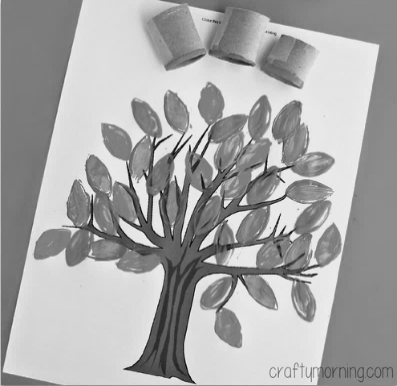 Peindre est une activité d’expression importante pour l’enfant. Les techniques utilisées en maternelle sont simples et donnent un aspect naïf.1- Citer 2 intérêts de l’activité peinture pour l’enfant.2- Indiquer 2 moyens de valoriser l’enfant pendant ou après l’activité.3- Indiquer votre réaction face à l’attitude de Guillaume. A la fin de l’activité, vous procédez au nettoyage du matériel.4- Proposer 3 actions pour entretenir et stocker les pinceaux après l'activité peinture. Vous assistez le professeur de la classe pour préparer une nouvelle commande de matériel de dessin et de peinture (pinceaux, peintures, outils divers pour la peinture, pour le dessin…). 5- Citer 2 critères de choix d’une peinture adaptée aux enfants.En tant qu’ATSEM vous avez différentes fonctions.6- Cocher dans quelle(s) classe(s)  vous pouvez exercer vos fonctions d’ATSEM.      Classe de CP                                      Grande section de maternelle                 Petite section de maternelle                 Classe de CE17- Dans le tableau cocher les fonctions que vous exercez en tant qu’ATSEM 8-Préciser qui est votre supérieur hiérarchique pendant l'activité peinture.Pendant la surveillance de la récréation, des enfants se bousculent pour accéder au toboggan. 9- Indiquer votre réaction face à l’attitude des enfants.SITUATION 2  (6.5 points)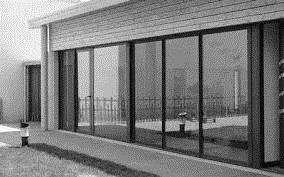 Changer nulérotation10..Dans le document 1 relever le numéro du produit choisi pour le lavage des vitres. Justifier votre choix. 11- Sur certains produits est indiqué « nettoyant –désinfectant ». Indiquer la différence entre ces deux modes d’action. 12-Dans le document 2 entourer le matériel dont vous aurez besoin pour le nettoyage des vitres.13-Vous décidez de retirer les tâches que vous observez sur le haut de la vitre.13.1-Relever dans le document 2 le matériel que vous utilisez. 13.2- A partir de vos connaissances et du document 3, justifier votre réponse faite précédemment.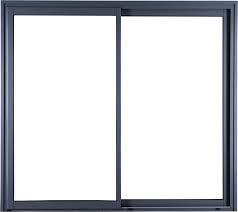 14-Votre matériel est prêt. Tracer sur la vitre ci-contre le parcours (chemin) que vous faites pour nettoyer cette vitre. Faire bien apparaitre le point de départ et le point d’arrivée. 15-Préciser le résultat attendu après le lavage des vitres. 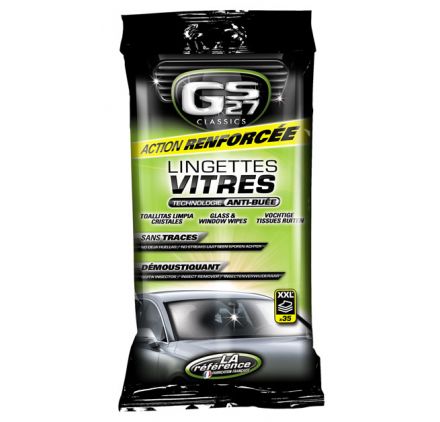 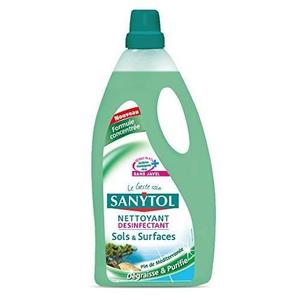 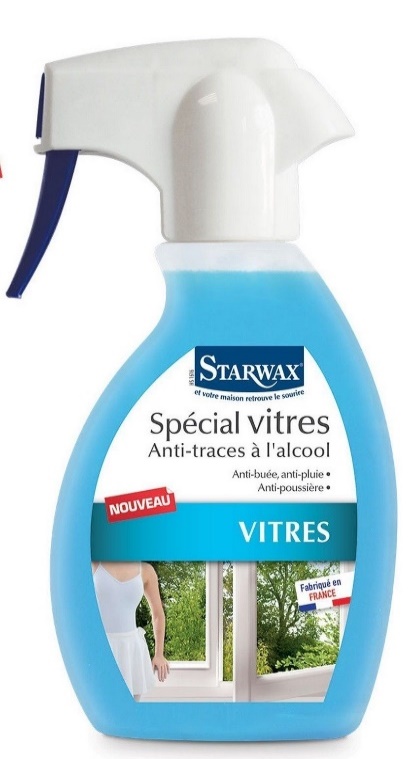 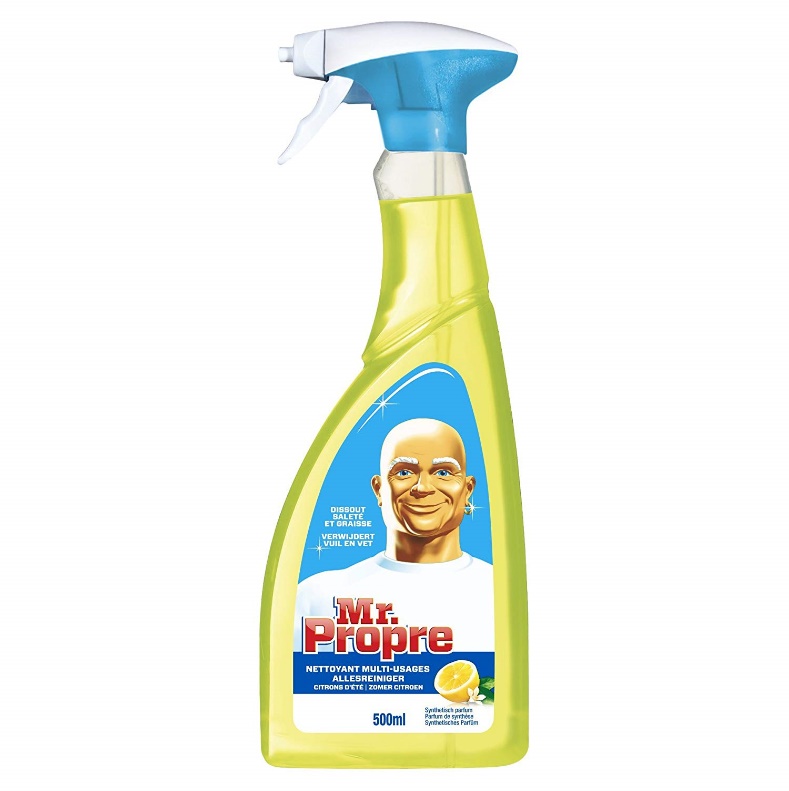 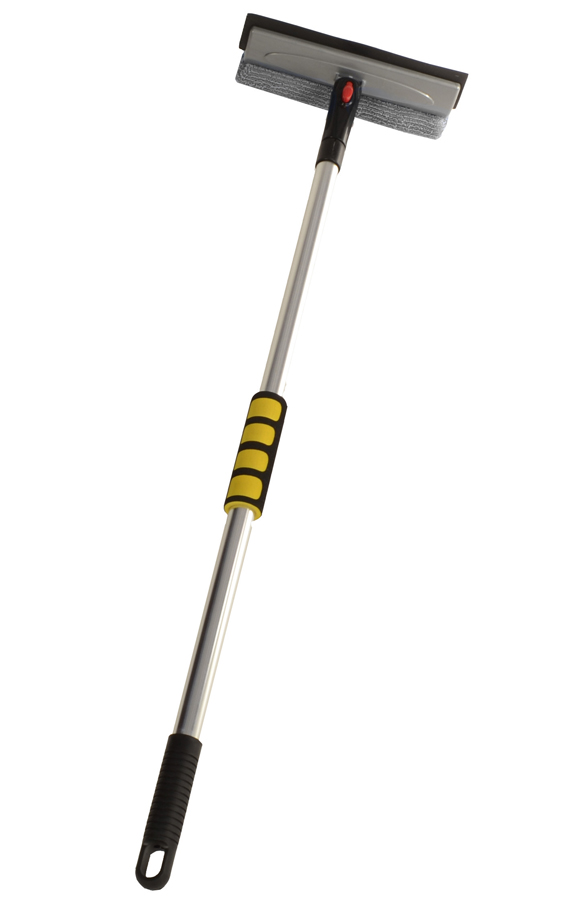 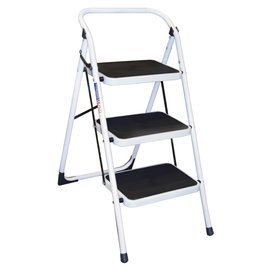 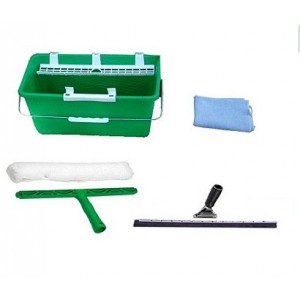 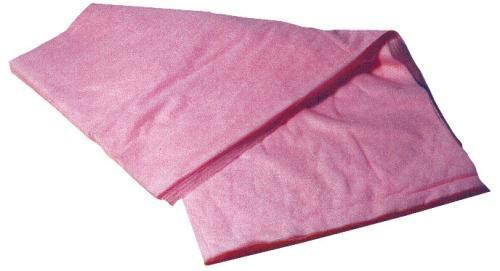 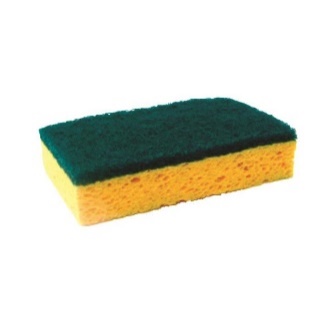 Sujet Longjumeau 2018/2019CORRECTIONCAP AEPE MISE EN SITUATION PROFESSIONNELLECONTEXTE SITUATION 1  (13.5 points)Peindre est une activité d’expression importante pour l’enfant. Les techniques utilisées en maternelle sont simples et donnent un aspect naïf.1- Citer 2 intérêts de l’activité peinture pour l’enfant. (2 points)2 pt (1 par réponse) Favoriser la communication, la motricité fine, la socialisation, l’autonomie-1Par erreur.2- Indiquer 2 moyens de valoriser l’enfant pendant ou après l’activité. (2 points)-Féliciter l’enfant, -inscrire son nom sur sa réalisation(Exposer le dessin et toute autre bonne réponse) 1 Une bonne réponse3- Indiquer votre réaction face à l’attitude de Guillaume (0.5 point)0.5–lui expliquer qu’il a une blouse pour ne pas se salir, que tout sera nettoyé après (toute autre bonne réponse)A la fin de l’activité, vous procédez au nettoyage du matériel.4- Proposer 3 actions pour entretenir et stocker les pinceaux après l'activité peinture (3 points)3 3 étapes cohérentes Laver, rincer, sécher et ranger debout poils en l'air-1 par réponse fausseVous assistez le professeur de la classe pour préparer une nouvelle commande de matériel de dessin et de peinture (pinceaux, peintures, outils divers pour la peinture, pour le dessin…). 5- Citer 2 critères de choix d’une peinture adaptée aux enfants. (2 points)2 -Non toxique -Conforme aux normes européennes et autres réponses cohérentes1 Une bonne réponseEn tant qu’ATSEM vous avez différentes fonctions.6- Cocher dans quelle(s) classe(s)  vous pouvez exercer vos fonctions d’ATSEM (1 point)      Classe de CP                           Grande section de maternelle                 Petite section de maternelle                 Classe de CE17- Dans le tableau cocher les fonctions que vous exercez en tant qu’ATSEM (1 point)8-Préciser qui est votre supérieur hiérarchique pendant l'activité peinture. (1 point)1 La directricePendant la surveillance de la récréation, des enfants se bousculent pour accéder au toboggan. 9- Indiquer votre réaction face à l’attitude des enfants. (1 point)1 - Intervenir, séparer les enfants - Expliquer les règlesSITUATION 2  (6.5 points)Changer nulérotation10..Dans le document 1 relever le numéro du produit choisi pour le lavage des vitres. Justifier votre choix (1.5 point)1.5 Produit n°3 car adapté au vitres0.5 Produit n°311- Sur certains produits est indiqué « nettoyant –désinfectant ». Indiquer la différence entre ces deux modes d’action (0.5 point)0.5 Le nettoyant enlève /décolle les saletés alors de le désinfectant réduit le nombre de micro-organismes0.25 Nettoyant retire les saletés et désinfectant retire les bactéries12-Dans le document 2 entourer le matériel dont vous aurez besoin pour le nettoyage des vitres (2 points)2 Seau, raclette à vitre, lavette, mousseur- 0.5 par oubli13-Vous décidez de retirer les taches que vous observez sur le haut de la vitre. (1point)13.1-Relever dans le document 2 le matériel que vous utilisez. 0.5 Lave vitre télescopique0.25 Escabeau et lave vitre télescopique0 L’escabeau	13.2- A partir de vos connaissances et du document 3, justifier votre réponse faite précédemment.0.5 Il est indiqué dans le texte que « pour éviter le risque, d’utiliser une perche télescopique »0.25 Car il y a un risque de chute avec l’escabeau0 Réponse qui favorise l’escabeau 14-Votre matériel est prêt. Tracer sur la vitre ci-contre le parcours (chemin) que vous faite pour nettoyer cette vitre. Faites bien apparaitre le point de départ et le point d’arrivée. (1 point)1 Détourage puis godille vers le bas0.5godille OU détourage0 Ni détourage ni godille15-Préciser le résultat attendu après le lavage des vitres (0.5 point)0.5Aucune tâche ne doit persister0.25C’est propre0 Pas de réponseNOM Prénom :NOM Prénom :NOM Prénom :NOM Prénom :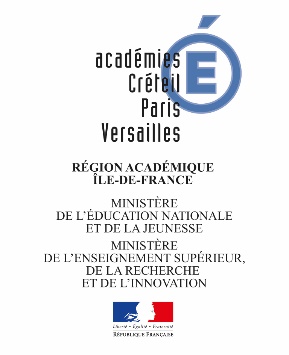 SESSION 2019SESSION 2019Durée : 1hCoefficient 2Coefficient 2Note           /20On vous demande en 1 heure :De rédiger des phrases courtes et claires,  sans abréviation et signe particulier.D’éviter les fautes d’orthographe.D’écrire lisiblement et proprement.On exige :Le respect des consignes et du travail demandé.Le silence.FonctionsEst-une fonction de l’ATSEMN’est pas une fonction de l’ATSEMProposer une chanson aux élèves sur le temps de classe.Favoriser la propreté des enfants en les aidants dans le lavage mains.Présenter aux parents  de Guillaume son refus de participer à l’atelier peinture.Effectuer le nettoyage des toilettes de l’école après le départ des enfants.On vous demande en 1 heure :De rédiger des phrases courtes et claires,  sans abréviation et signe particulier.D’éviter les fautes d’orthographe.D’écrire lisiblement et proprement.On exige :Le respect des consignes et du travail demandé.Le silence.FonctionsEst-une fonction de l’ATSEMN’est pas une fonction de l’ATSEMProposer une chanson aux élèves sur le temps de classe.xFavoriser la propreté des enfants en les aidants dans le lavage mains.xPrésenter aux parents  de Guillaume son refus de participer à l’atelier peinture.xEffectuer le nettoyage des toilettes de l’école après le départ des enfants.x